MUNICIPIO DE TLAJOMULCO DE ZÚÑIGA, JALISCOOFICIALÍA MAYOR “CONVOCATORIA DE LICITACIÓN PÚBLICA LOCAL”OM-52/2023“ADQUISICIÓN DE SERVICIO DE REALIZACIÓN DE AVALÚOS COMERCIALES DE INMUEBLES SITUADOS EN EL MUNICIPIO DE TLAJOMULCO DE ZÚÑIGA, JALISCO”El Municipio de Tlajomulco de Zúñiga, Jalisco a través de su Unidad de Compras ubicada en el primer piso del edificio de la calle Higuera número 70, Colonia Centro en Tlajomulco de Zúñiga, Jalisco, con teléfono 01 (33) 32 83 44 00 invita a las Personas Físicas y Morales interesadas, a participar en la LICITACIÓN PÚBLICA LOCAL para la “ADQUISICIÓN DE SERVICIO DE REALIZACIÓN DE AVALÚOS COMERCIALES DE INMUEBLES SITUADOS EN EL MUNICIPIO DE TLAJOMULCO DE ZÚÑIGA, JALISCO”, ello de conformidad con el artículo 134 de la Constitución Política de los Estados Unidos Mexicanos, así como el procedimiento que se establece en el Capítulo Segundo “De la Licitación Pública”, previsto por la Ley de Compras Gubernamentales, Enajenaciones y Contratación de Servicios del Estado de Jalisco y sus Municipios, y a efecto de normar el desarrollo de la presente Licitación, se emite la siguiente:CONVOCATORIA:CRONOGRAMAPara los fines de estas bases, se entiende por:Las Bases de Licitación así como sus respectivos anexos fueron aprobados por unanimidad por el Comité de Adquisiciones del Municipio de Tlajomulco de Zúñiga, Jalisco; la propuesta del “LICITANTE” deberá sujetarse a las especificaciones señaladas en las Bases de esta Licitación y de cada uno de sus Anexos y para ello cada uno de los licitantes deberá de inscribirse en el presente proceso mediante el pago de derechos de Bases de Licitación y registro en lista de licitantes, ello con fundamento en el artículo 133 fracción IX de la Ley de Ingresos del Municipio de Tlajomulco de Zúñiga, Jalisco, por ello deberán de acudir con la orden de pago adjunta al formato PDF que se encuentra firmado de esta convocatoria a cualquiera de las cajas de la 6 a la 16 de la recaudadora central ubicada en Planta Baja de la calle Higuera no. 70, del Centro Administrativo Tlajomulco CAT, Colonia Centro, Tlajomulco de Zúñiga, Jalisco a pagar la cantidad señalada en el apartado costo de las bases, una vez hecho esto se le entregará un recibo oficial con el que deberá de acudir a la Dirección de Recursos Materiales ubicadas en calle Higuera no. 70, primer piso del Centro Administrativo Tlajomulco CAT, colonia Centro, Tlajomulco de Zúñiga, Jalisco, lugar donde se deberá de registrar y le entregaran copias simples y formato Word de la Convocatoria, Bases y Anexos del presente proceso.A t e n t a m e n t eLic. Raúl Cuevas LanderosDirector de Recursos MaterialesESPECIFICACIONESOM-52/2023“ADQUISICIÓN DE SERVICIO DE REALIZACIÓN DE AVALÚOS COMERCIALES DE INMUEBLES SITUADOS EN EL MUNICIPIO DE TLAJOMULCO DE ZÚÑIGA, JALISCO”El Municipio de Tlajomulco de Zúñiga, Jalisco tiene el requerimiento principal de adquirir el servicio de Realización de avalúos comerciales sobre bienes inmuebles propiedad del Municipio o bienes inmuebles privados que tengan que ser enajenados en favor del mismo, estos deberán de ser elaborado por un experto en la materia y tendrán que emitirse físicamente debidamente firmados, los predios avaluar son los ubicados en: ORDEN DE PAGOBASES DE LICITACIÓN OM-52/2023Favor de llenar a máquina o con letra de moldeNúmero de Licitación.OM-52/2023 Pago de Derechos de las Bases.$361.00 de conformidad con el artículo 148 fracción IX de la Ley de Ingresos del Municipio de Tlajomulco de Zúñiga, Jalisco.Aprobación de Bases por el Comité.Viernes 13 de octubre del 2023Publicación de la Convocatoria en el portal web del Municipio de Tlajomulco de Zúñiga, Jalisco (en formato descargable).Viernes 13 de octubre del 2023Entrega de preguntas para Junta Aclaratoria y correo electrónico para el envío de preguntas.Hasta el miércoles 18 de octubre del 2023 a las 12:00 horas, correo: licitaciones@tlajomulco.gob.mxFecha, hora y lugar de la celebración de la primera Junta de Aclaraciones (art. 59, F. III, Ley)Viernes 20 de octubre del 2023 a las 14:30 horas, en la Dirección de Recursos Materiales, primer piso del Centro Administrativo (CAT), ubicado en la calle de Higuera número #70, Colonia Centro, Tlajomulco de Zúñiga, Jalisco, México.Fecha, hora y lugar de celebración del acto de presentación de proposiciones (art. 59, F. III, Ley).La presentación de proposiciones iniciará el Viernes 27 de octubre 2023 a las 8:00 y concluirá a las 8:40 horas en el inmueble ubicado en Av. López Mateos Sur No. 1710 “E”, salón 01 del Hotel: Microtel Inn & Suites by Wyndham Guadalajara Sur, Colonia Santa Isabel, Tlajomulco de Zúñiga, Jalisco. C.P. 45645.Fecha, hora y lugar de celebración del acto de apertura de proposiciones (art. 59, F. III, Ley).La apertura de proposiciones iniciará el viernes 27 de octubre 2023 a las 8:50 horas en el inmueble ubicado en Av. López Mateos Sur No. 1710 “E”, salón 01 del Hotel: Microtel Inn & Suites by Wyndham Guadalajara Sur, Colonia Santa Isabel, Tlajomulco de Zúñiga, Jalisco. C.P. 45645 dentro de la sesión de Comite de Adquisiciones.Resolución del ganador.En fecha de apertura de proposiciones o hasta 20 días hábiles posteriores, mismo lugar. Origen de los Recursos (art. 59, F. I, Ley)Municipal y Estatal Carácter de la Licitación (Art. 55 y 59, F. IV, Ley).LOCAL Idioma en que deberán presentarse las proposiciones, anexos y folletos (Art. 59, F. IV, Ley).EspañolEjercicio Fiscal que abarca la Contratación (Art. 59, F. X, Ley).2023Se acredita la suficiencia presupuestal (Art. 50, Ley).SITipo de contrato (Art. 59, F. X, Ley).Contrato o pedido (Orden de Compra) cerrado Aceptación de proposiciones Conjuntas (Art. 59, F. X, Ley). SIAdjudicación de los Bienes o Servicios (por partida/todo a un solo proveedor (Art. 59, F. XI, Ley).Se adjudicará a un solo licitanteÁrea requirente de los Bienes o Servicios.Secretaría General del AyuntamientoLa partida presupuestal, de conformidad con el clasificador por objeto del gasto.Participación de testigo Social (Art. 37, Ley).NOCriterio de evaluación de propuestas (Art. 59, F. XII, Ley).BinarioDescripción detallada de los bienes o servicios con requisitos técnicos mínimos, desempeño, cantidades y condiciones de entrega (Art. 59, F. II, Ley).Anexo 1Anexos que cuenta con la relación enumerada de requisitos y documentos que deberán de presentar los licitantes incluyendo:1.- Acreditación Legal2.- Manifestación de NO encontrarse en los supuestos del Art 52 de la Ley3.- Manifestación de Integridad y NO colusión4.- Demás requisitos que sean solicitados              Anexo 3              Anexo 4              Anexo 4              Anexo 1 y 2Plazo de presentación de propuestas (Art. 60, Ley).Normal: 14 días (supera)Domicilio de las Oficinas del Órgano Interno de Control Municipal lugar donde podrán presentarse inconformidades.Independencia 105 Sur, colonia centro en Tlajomulco de Zúñiga, Jalisco“CONVOCANTE”Municipio de Tlajomulco de Zúñiga, Jalisco“DOMICILIO”Higuera No. 70, Col. Centro, Tlajomulco de Zúñiga, Jalisco. “COMITÉ”Comité de Adquisiciones del Municipio de Tlajomulco de Zúñiga, Jalisco“UNIDAD CENTRALIZADA DE COMPRAS”Unidad Centralizada de Compras de Recursos Materiales (Higuera no. 70, primer piso del Centro Administrativo Tlajomulco CAT, Colonia. Centro, Tlajomulco de Zúñiga, Jalisco).“LEY”Ley de Compras Gubernamentales, Enajenaciones y Contratación de Servicios del Estado de Jalisco y sus Municipios“LICITANTE” Persona Física o Moral (Razón Social) Licitante en el proceso de licitación.“REGLAMENTO”Reglamento de Adquisiciones para el Municipio de Tlajomulco de Zúñiga, Jalisco“PROVEEDOR”Licitante Adjudicado.“PROCESO”La adquisición de: “ADQUISICIÓN DE SERVICIO DE REALIZACIÓN DE AVALÚOS COMERCIALES DE INMUEBLES SITUADOS EN EL MUNICIPIO DE TLAJOMULCO DE ZÚÑIGA, JALISCO” los cuales están descritos en los anexos de las presentes bases.PartidaNOMBREMETROS CUADRADOSDOMICILIOUBICACIÓNLATITUDLONGITUD1ATJZ BOSQUES DE SANTA ANITA1,572.90BLVD BOSQUES DE SANTA ANITA https://maps.app.goo.gl/gsiHKYHgAruPNJGQ7 20°33'48.62"N103°28'16.58"O1BTJZ ACT ARVENTO8,544.90BLVD ARVEN S/Nhttps://maps.app.goo.gl/5u2TZjR7RnmNseCK6 20°27'5.64"N103°18'52.93"O1CTJZ LOS FRESNOS 1 (OPINIÓN DE VALOR)38,019.95CAMINO A UNION DEL CUATRO https://maps.app.goo.gl/fdb8WrDwSka1tRde6 20°31'13.32"N103°23'32.64"O1DTJZ LOS FRESNOS 2 (OPINIÓN DE VALOR)45,592.31CAMINO A UNION DEL CUATRO https://maps.app.goo.gl/AHrDWaXzE1fQWCYYA 20°31'13.32"N103°23'32.64"O1ETJZ PUENTE DEL MEZQUITE24,242.00PUENTE DEL MEZQUITE S/Nhttps://maps.app.goo.gl/rdBomyfPRCh1Y8aP6 20°28'40.52"N103°26'21.46"O1FTJZ BELLATERRA - 130,689.00PARCELA 39 POTRERO LAS MORAShttps://maps.app.goo.gl/G3g2kd2US2A81HFfA 20°34'24.69"N103°29'11.66"O1GTJZ BELLATERRA - 231,543.00PARCELA 40 POTRERO LAS MORAShttps://maps.app.goo.gl/DNS4wc3xAbHKmcBG9 20°34'24.69"N103°29'11.66"O1HTJZ BELLATERRA - BRECHA5,672.52BRECHA POTRERO LAS MORAShttps://maps.app.goo.gl/ydzmRR95NbwzTVjz9 20°33'58.18"N103°29'14.56"O1ITJZ MALECÓN CAJITITLÁN8,572.23AV MALECON SEGUNDA ETAPAhttps://maps.app.goo.gl/GVHaJZRGdYSPD1yP6 20°26'2.38"N103°18'47.17"O1JTJZ POZO SAN MIGUEL598HUERTA LOS SEDAZOShttps://maps.app.goo.gl/jM9JGTNmmy67sjn39 20°24'44.31"N103°23'58.74"O1KLAS CUMBRES ACD 82575PASO DE LA CUMBRE S/Nhttps://maps.app.goo.gl/2kqx3fwBkefzCbmZ9 20°30'17.31"N103°23'51.51"O1LTJZ LA ALAMEDA3,218LAUREL S/Nhttps://maps.app.goo.gl/apHBnvM7271YTNkQ7 20°29'41.04"N103°15'36.11"O1MTJZ ACT CERRO LANDINO AF TERESA LEAL70,000CERRO LADINO S/Nhttps://maps.app.goo.gl/G9z3VofXjwBFTSH36 20°31'4.91"N103°25'49.08"O1NTJZ ACT CERRO LANDINO AF TERESA LEAL82,260CERRO LADINO S/Nhttps://maps.app.goo.gl/dYytY4C2FAfCGffn7 20°31'4.91"N103°25'49.08"O1OTJZ ACT CERRO LANDINO AF MIGUEL LEAL GARCIA70,000CERRO LADINO S/Nhttps://maps.app.goo.gl/U7nNnQUTqaDh2JcV8 20°31'4.91"N103°25'49.08"O1PTJZ ACT CERRO LANDINO AF MIGUEL LEAL GARCIA55,750CERRO LADINO S/Nhttps://maps.app.goo.gl/PwuPLqwqvKAUFMxw8 20°31'4.91"N103°25'49.08"O1QTJZ ACT CERRO LANDINO MARIA LUISA LEAL65,000CERRO LADINO S/Nhttps://maps.app.goo.gl/YNMCCiP82AWtimiN7 20°31'4.91"N103°25'49.08"O1RCARRETERA A SAN SEBASTIAN359CARRETERA SAN SEBASTIAN 1703https://maps.app.goo.gl/gycC7HL5eC7LT5KP8 20°30'37.79"N103°24'11.21"O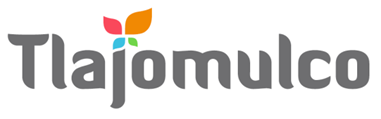 MUNICIPIO DE TLAJOMULCO DE ZÚÑIGA, JALISCODIRECCIÓN DE RECURSOS MATERIALESMUNICIPIO DE TLAJOMULCO DE ZÚÑIGA, JALISCODIRECCIÓN DE RECURSOS MATERIALESDATOS DE LICITACIÓNDATOS DE LICITACIÓNIMPORTE: $361.00 CON LETRA: TRESCIENTOS SESENTA Y UN PESOS, 00/100, M. N.IMPORTE: $361.00 CON LETRA: TRESCIENTOS SESENTA Y UN PESOS, 00/100, M. N.OM-52/2023 “ADQUISICIÓN DE SERVICIO DE REALIZACIÓN DE AVALÚOS COMERCIALES DE INMUEBLES SITUADOS EN EL MUNICIPIO DE TLAJOMULCO DE ZÚÑIGA, JALISCO”DATOS DEL LICITANTEDATOS DEL LICITANTELICITANTE R. F. C.NO. DE PROVEEDOR (PARA EL CASO DE CONTAR CON NÚMERO)NOMBRE DE REPRESENTANTETELÉFONO CELULAR DE CONTACTOCORREO ELECTRÓNICO Sello autorización área responsableLic. Raúl Cuevas Landeros Director de Recursos Materiales  Sello autorización área responsableLic. Raúl Cuevas Landeros Director de Recursos Materiales  